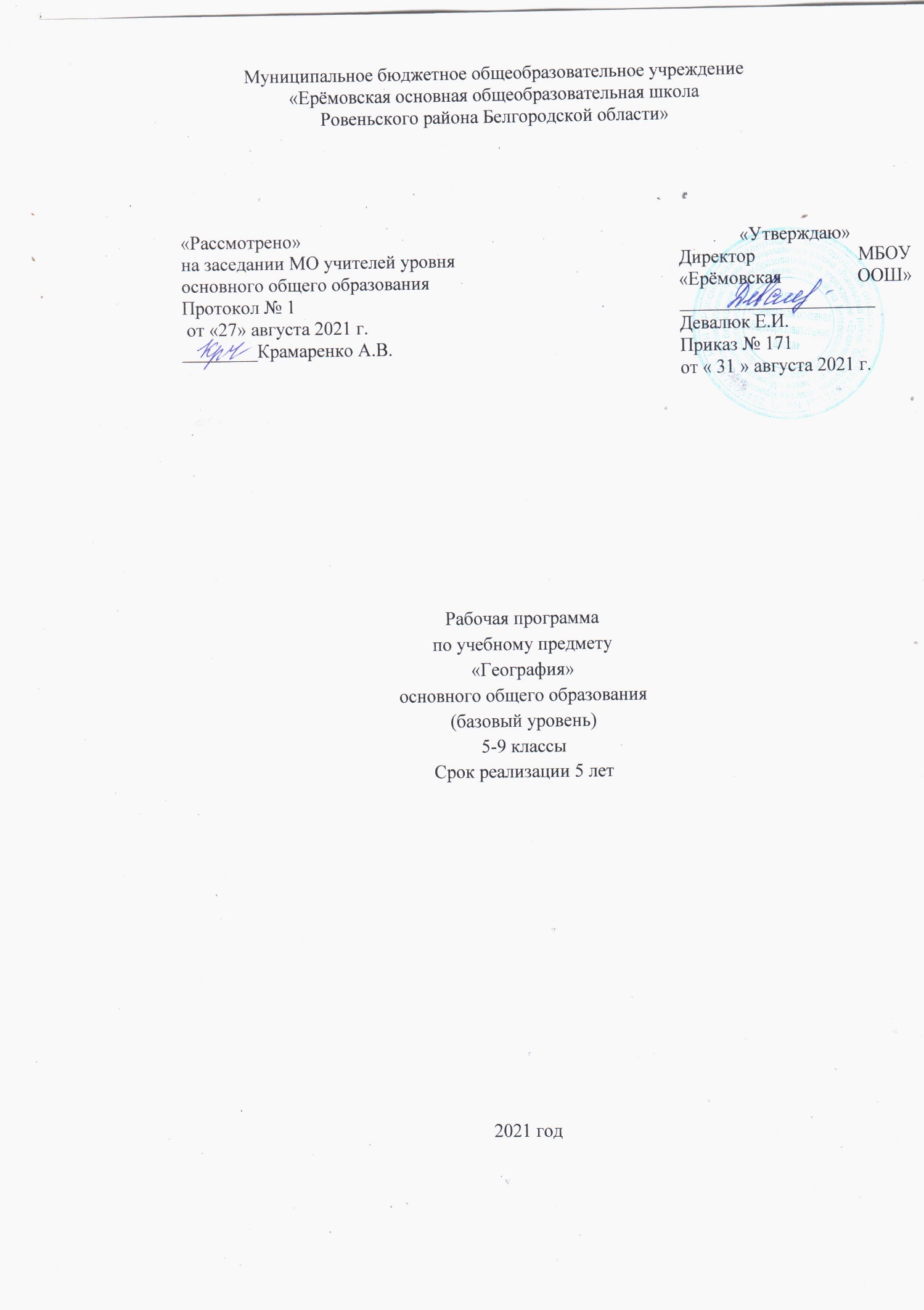 Пояснительная запискаРабочая программа по географии для 5-9 классов составлена на основе:требований к результатам освоения основной образовательной
программы основного общего образования, представленных в
Федеральном государственном образовательном стандарте основного
общего образования; программы. География. Рабочие программы. Предметная линия
учебников "Полярная звезда". 5-9 классы. А. И. Алексеев, О. А.
Климанова, В. В. Климанов, В. А. Низовцев. М.: Просвещение, 2020 г,
с. 180 положения о рабочей программе учебных курсов, предметов,
дисциплин (модулей) МБОУ Ерёмовская ООШ».Рабочая программа составлена с учётом Рабочей программы воспитания муниципального бюджетного общеобразовательного учреждения «Ерёмовская основная  общеобразовательная школа Ровеньского района Белгородской области», утвержденной приказом по общеобразовательному учреждению № 165 от 28.08.2021 года «Об утверждении основной образовательной программы основного общего образования в новой редакции».   Основными направлениями воспитательной деятельности
являются:Гражданское воспитание;Патриотическое воспитание;Духовно-нравственное воспитание;Эстетическое воспитание; Физическое	воспитание, формирование культуры здоровья иэмоционального благополучия;Трудовое воспитание;Экологическое воспитание.Ценности научного познания.Соответствует учебному плану МБОУ «Ерёмовская ООШ».Срок реализации 5 летЦели программы:формирование системы географических знаний как компонента
научной картины мира;формирование целостного географического образа планеты Земляна разных его уровнях (планета в целом, территории материков,
России, своего региона и т. д.);понимание особенностей взаимодействия человека и природы насовременном этапе его развития с учётом исторических факторов,
значения окружающей среды и рационального природопользования,
осуществления стратегии устойчивого развития в масштабах России и
мира;познание основных природных, социально-экономических,
экологических, геополитических процессов и закономерностей,
характерных для географического пространства России и мира;формирование системы интеллектуальных, практических, учебных,
оценочных, коммуникативных умений, обеспечивающих безопасное,
социально и экологически целесообразное поведение в окружающей
среде;формирование общечеловеческих ценностей, связанных с пониманием
значимости географического пространства для жизни на Земле;формирование опыта ориентирования в географическом пространстве с
помощью различных способов (план, карта, приборы, объекты
природы и др.), обеспечивающих реализацию собственных
потребностей, интересов, проектов;формирование опыта творческой деятельности по реализации
познавательных, социально-коммуникативных потребностей на основе
создания собственных географических продуктов (схемы, проекты,
карты, компьютерные программы, презентации);формирование познавательных, регулятивных, коммуникативных,
личностных универсальных действий, обеспечивающих возможность
самостоятельного усвоения знаний по географии обучающимися;понимание закономерностей размещения населения и территориальной
организации хозяйства в связи с природными, социально-
экономическими и экологическими факторами, зависимости проблем
адаптации и здоровья человека от географических условий
проживания;всестороннее изучение географии России, включая различные видыеё географического положения, природу, население, хозяйство,
регионы, особенности природопользования в их взаимозависимости;выработка у обучающихся понимания общественной потребности в
географических знаниях, а также формирование у них отношения к
географии как возможной области будущей практической
деятельности;формирование навыков и умений безопасного и экологически
целесообразного поведения в окружающей среде.Учебно-методический комплектУчебно-методическое обеспечение учебного процесса предусматривает
использование УМК (учебно-методического комплекта) Предметная линия
учебников "Полярная звезда".зУМК для 5—6 классовА. И. Алексеев и др. География. Сборник примерных рабочих
программ. Предметные линии «Полярная звезда». 5—11 классы. В. П.
Максаковского. 10—11 классы. Базовый уровеньА. И. Алексеев, В. В. Николина, Е. К. Липкина и др. География. 5—6
классы. УчебникВ. В. Николина. География. Мой тренажёр. 5—6 классыАтлас. 5—6 классыКонтурные карты. 5 классКонтурные карты. 6 классВ. В. Николина. География. Поурочные разработки. 5—6 классыУМК для 7 классаА. И. Алексеев и др. География. Сборник примерных рабочих
программ. Предметные линии «Полярная звезда». 5—11 классы. В. П.
Максаковского. 10—11 классы. Базовый уровеньА. И. Алексеев, В. В. Николина, Е. К. Липкина и др. География. 7
класс. УчебникВ. В. Николина. География. Мой тренажёр. 7 классАтлас. 7 классКонтурные карты. 7 классВ. В. Николина и др. География. Поурочные разработки. 7 классУМК для 8 классаА. И. Алексеев и др. География. Сборник примерных рабочих
программ. Предметные линии «Полярная звезда». 5—11 классы. В. П.
Максаковского. 10—11 классы. Базовый уровеньА. И. Алексеев, В. В. Николина, Е. К. Липкина и др. География.8
класс. УчебникВ. В. Николина. География. Мой тренажёр. 8 классАтлас. 8—9 классыКонтурные карты. 8 классВ. В. Николина. География. Поурочные разработки. 8 классУМК для 9 классаА. И. Алексеев и др. География. Сборник примерных рабочих
программ. Предметные линии «Полярная звезда». 5—11 классы. В. П.
Максаковского. 10—11 классы. Базовый уровеньА. И. Алексеев, В. В. Николина, Е. К. Липкина и др. География. 9
класс. УчебникВ. В. Николина. География. Мой тренажёр. 9 классАтлас. 8—9 классыКонтурные карты. 9 классВ. В. Николина. География. Поурочные разработки. 9 класс
Количество учебных часовГеография в основной школе изучается 5 лет. Общее количество
учебных часов 280, из них по 35 часов (1 час в неделю) в 5,6 классах и по 70
часов (2 часа в неделю) в 7,8,9, классах.Практические работыкласс: практических работ - 11класс: практических работ - 6класс: практических работ - 32класс: практических работ - 22.класс: практических работ - 11ИзмененияАвторская рабочая программа на изучение географии выделяет в 5 и 6
классах по 35 часов в год, в 7- 9 классах - по 70 часов в год, а учебным
планом школы предусмотрено в 5 и 6 классах по 34 часа в год, в 7- 9 классах
- по 68 часов в год, то для устранения несоответствия количества часов
программный материал уплотняется за счет резервного времени (по 1 часу в
каждом классе).Изменения, внесенные в авторскую учебную программу 5 класса.Для изучения географии в 5 классе взято 34 часа на основании
учебного плана МБОУ «Ерёмовская ООШ».За счёт резервного времени
(3 часа) в рабочую программу добавлены уроки на повторение: 1 час темы
«План и карта» и 2 часа «Литосфера».Изменения, внесенные в авторскую учебную программу 6 класса.Для изучения географии в 6 классе взято 34 часа на основании
учебного плана МБОУ «Ерёмовская ООШ».За счёт резервного времени
в рабочую программу добавлены часы:	1 час на изучение темы«Атмосфера», 1 час на изучение темы «Гидросферы», 2 часа отведено на
повторение курса «География» за 6 класс.Изменения, внесенные в авторскую учебную программу 7 класса.Для изучения географии в 7 классе взято 68 часа на основании
учебного плана МБОУ «Ерёмовская ООШ». За счёт резервного времени
в рабочую программу добавлены часы: на изучение разделов «Введение» -
1 час; «Человек на Земле» - 1 час; «Природные комплексы» - 1 час,
«Материки и океаны» - 4 часов и 2 часа отведено на повторение материала за
курс 7 класса.Изменения, внесенные в авторскую учебную программу 8 класса.Для изучения географии в 8 классе взято 68 часа на основании
учебного плана МБОУ «Ерёмовская ООШ»За счёт резервного времени врабочую программу добавлены часы: на изучение тем « Население» - 1
час; «Природа России» - 1 час; «Природно-хозяйственные зоны и районы» -
2 часа, « Родной край» - 1 час и 1 час отведен на повторение материала за
курс 8 класса.Изменения, внесенные в авторскую учебную программу 9 класса.Для изучения географии в 9 классе взято 68 часа на основании
учебного плана МБОУ «Ерёмовская ООШ». За счёт резервного времени в
рабочую программу добавлены часы: на изучение тем « Хозяйство России»1 час; « Регионы России» - 3 часа; «Природно-хозяйственные зоны и
районы» - 2 часа, «Заключение» - 1 час и 1 час отведен на повторение
материала за курс 9 класса.Формы и средства и контроляОсновными формами и видами контроля знаний, умений и навыков
являются: текущий контроль в форме устного, фронтального опроса, контроль-
ных работ, географических диктантов, тестов, проверочных работ.Планируемые результаты освоения учебного предметаУчебное содержание география курса в линии «Полярная звезда»
сконструировано по блокам, в которых комплексно изучаются: с 5 по 7 классгеография планеты, где учащиеся получают представление о
неоднородности и целостности Земли как планеты людей, о составе,
строении и свойствах земных оболочек, о влиянии природы на жизнь и
хозяйство людей;с 8 по 9 класс — география России - центральный курс в системе
российского школьного образования, главной целью которого является
формирование географического образа своей Родины во всём его
многообразии и целостности и показ взаимосвязи трёх основных
компонентов — природы, населения, хозяйстваЛичностным результатом обучения географии в основной школе является
формирование всесторонне образованной, инициативной и успешной
личности, обладающей системой современных мировоззренческих взглядов,
ценностных ориентаций, идейно-нравственных, культурных,
гуманистических и этических принципов и норм поведения.Изучение географии в основной школе обусловливает достижение
следующих результатов личностного развития:воспитание российской гражданской идентичности, патриотизма, любви и
уважения к Отечеству, чувства гордости за свою Родину, прошлое и
настоящее многонационального народа России; осознание своей этнической
принадлежности, знание языка, культуры своего народа, своего края,
общемирового культурного наследия; усвоение традиционныхценностей многонационального российского общества; воспитание чувства
долга перед Родиной;формирование целостного мировоззрения, соответствующего
современному уровню развития науки и общественной практики, а также
социальному, культурному, языковому и духовному многообразию
современного мира;формирование ответственного отношения к учению, готовности и
способности к саморазвитию и самообразованию на основе мотивации к
обучению и познанию, выбору профильного образования на основе
информации о существующих профессиях и личных профессиональных
предпочтений, осознанному построению индивидуальной образовательной
траектории с учётом устойчивых познавательных интересов;формирование познавательной и информационной культуры, в том числе
развитие навыков самостоятельной работы с учебными пособиями, книгами,
доступными инструментами и техническими средствами информационных
технологий;формирование толерантности как нормы осознанного и
доброжелательного отношения к другому человеку, его мнению,
мировоззрению, культуре, языку, вере, гражданской позиции; к истории,
культуре, религии, традициям, языкам, ценностям народов России и мира;освоение социальных норм и правил поведения в группах и сообществах,
заданных институтами социализации соответственно возрастному статусу
обучающихся, а также во взрослых сообществах; формирование основ
социально-критического мышления; участие в школьном самоуправлении и в
общественной жизни в пределах возрастных компетенций с учётом
региональных, этнокультурных, социальных и экономических особенностей;развитие морального сознания и компетентности в решении моральных
проблем на основе личностного выбора; формирование нравственных чувств
и нравственного поведения, осознанного и ответственного отношения к
собственным поступкам;формирование коммуникативной компетентности в образовательной,
общественно полезной, учебно-исследовательской, творческой и других
видах деятельности;формирование ценности здорового и безопасного образа жизни; усвоение
правил индивидуального и коллективного безопасного поведения в
чрезвычайных ситуациях, угрожающих жизни и здоровью людей;формирование экологического сознания на основе признания ценности
жизни во всех её проявлениях и необходимости ответственного, бережного
отношения к окружающей среде;осознание важности семьи в жизни человека и общества, принятие
ценности семейной жизни, уважительное и заботливое отношение к членам
своей семьи;развитие эстетического восприятия через ознакомление схудожественным наследием народов России и мира, творческойдеятельностиэстетической направленности.Личностные результаты отражают сформированность, в том числе в части:Гражданского воспитанияформирование активной гражданской позиции, гражданской
ответственности, основанной на традиционных культурных, духовных и
нравственных ценностях российского общества;осознание гражданственности, веры в Россию, чувства личной
ответственности за Родину перед современниками и будущими
поколениями;формирование эмоционально-ценностного отношения учащихся к
миру, к природе, к деятельности способствует более эффективному
усвоению других элементов содержания образования, развивает
социально-ответственное поведение в природе и обществе, помогает
адаптации к условиям проживания на определенной территории и
стимулирует социальную активность человека;подготовка учащихся быть адекватными вокружающей
географической действительности и соответственно формирование
личностной ценностно-поведенческой линии школьника-гражданина в
сфере жизнедеятельности;формирование интереса не только к географическому, но и к
«очеловеченному» — индустриальному, историческому,
культурологическому пространству;Патриотического воспитанияформирование ценностного отношения к отечественному
культурному, историческому и научному наследию, понимания значения
географии как науки в жизни современного общества, способности
владеть достоверной информацией о передовых достижениях и открытиях
мировой и отечественной географии заинтересованности в научных
знаниях об устройстве мира и общества;осознание выдающующейся роли и места России как части мирового
географического пространства;понятие единства географического пространства России как среды
обитания всех населяющих ее народов, определяющей общность их
исторических судеб;Духовно-нравственного воспитанияФормирование представления о социальных нормах и правилах
межличностных отношений в коллективе, готовности к разнообразной
совместной деятельности при выполнении учебных, познавательных
задач, выполнении экспериментов, создании учебных проектов,Развите стремления к взаимопониманию и взаимопомощи в процессе
этой учебной деятельности; готовности оценивать своё поведение и
поступки своих товарищей с позиции нравственных и правовых норм с
учётом осознания последствий поступков;Формирование уважительного отношения к природе, истории,
культуре России, национальным особенностям, традициям и образу жизни
российского и других народов, развитие толерантности;Эстетического вовпитанияПознание культуры народов мира и многонациональной России, на основе
ознакомления с условиями обитания, под воздействием которых
сформировались традиции, обычаи народов, проживающих на
определенной территории.Физического воспитания, формирования культуры здоровья и
эмоционального благополучияОсознания ценности жизни, ответственного отношения к своему
здоровью, установки на здоровый образ жизни, осознания последствий и
неприятия вредных привычек, необходимости соблюдения правил
безопасности в быту и реальной жизни;Трудового воспитанияФормирование коммуникативной компетентности в общественно
полезной, учебно- исследовательской, творческой и других видах
деятельности;Развитие интереса к практическому изучению профессий и труда
различного рода, в том числе на основе применения предметных знаний,
осознанного выбора индивидуальной траектории продолжения
образования с учётом личностных интересов и способности к предмету,
общественных интересов и потребностей;Экологического воспитанияэкологически целесообразного отношения к природе как источнику
Жизни на Земле, основе её существования, понимания ценности здорового
и безопасного образа жизни, ответственного отношения к собственному
физическому и психическому здоровью, осознания ценности соблюдения
правил безопасного поведения при работе с веществами, а также в
ситуациях, угрожающих здоровью и жизни людей;способности применять знания, получаемые при изучении предмета,
для решения задач, связанных с окружающей природной средой,
повышения уровня экологической культуры, осознания глобального
характера экологических проблем и путей их решения посредством
методов предмета;экологического мышления, умения руководствоваться им впознавательной, коммуникативной и социальной практике.Ценностей научного познанияМировоззренческих представлений соответствующих
современному уровню развития науки и составляющих основу для
понимания сущности научной картины мира; представлений об основных
закономерностях развития природы, взаимосвязях человека с природной
средой, о роли предмета в познании этих закономерностей;познавательных мотивов, направленных на получение новых
знаний по предмету, необходимых для объяснения наблюдаемых
процессов и явлений;познавательной и информационной культуры, в том числе навыков
самостоятельной работы с учебными текстами, справочной литературой,
доступными техническими средствами информационных технологий;8.4.интереса к обучению и познанию, любознательности, готовности и
способности к самообразованию, исследовательской деятельности, к
осознанному выбору направленности и уровня обучения в дальнейшем;
Метапредметными результатами освоения основной образовательной
программы основного общего образования являются:овладение навыками самостоятельного приобретения новых знаний,
организации учебной деятельности, поиска средств её осуществления;умение организовывать свою деятельность, определять её цели и
задачи, выбирать средства реализации цели и применять их на практике,
оценивать достигнутые результаты;формирование умений ставить вопросы, выдвигать гипотезу и
обосновывать её, давать определения понятий, классифицировать,
структурировать материал, строить логическое рассуждение, устанавливать
причинно-следственные связи, аргументировать собственную позицию,
формулировать выводы, делать умозаключения, выполнять познавательные и
практические задания, в том числе проектные;формирование осознанной адекватной и критической оценки в учебной
деятельности, умения самостоятельно оценивать свои действия и действия
одноклассников, аргументированно обосновывать правильность или
ошибочность результата и способа действия, реально оценивать свои
возможности достижения цели определённой сложности;умение организовывать и планировать учебное сотрудничество и
совместную деятельность с учителем и со сверстниками, определять общие
цели, способы взаимодействия, планировать общие способы работы;формирование и развитие учебной и общепользовательской
компетентности в области использования технических средств и
информационных технологий (компьютеров, программного обеспечения) как
инструментальной основы развития коммуникативных и познавательных
универсальных учебных действий; формирование умений рациональноиспользовать широко распространённые инструменты и технические
средства информационных технологий;умение извлекать информацию из различных источников (включая
средства массовой информации, ресурсы Интернета); умение свободно
пользоваться справочной литературой, в том числе и на электронных
носителях, соблюдать нормы информационной избирательности, этики;умение на практике пользоваться основными логическими приёмами,
методами наблюдения, моделирования, объяснения, решения проблем,
прогнозирования и др.;умение работать в группе — эффективно сотрудничать и
взаимодействовать на основе координации различных позиций при
выработке общего решения в совместной деятельности; слушать партнёра,
формулировать и аргументировать своё мнение, корректно отстаивать свою
позицию и координировать её с позицией партнёров, в том числе в ситуации
столкновения интересов; продуктивно разрешать конфликты на основе учёта
интересов и позиций всех их участников, поиска и оценки альтернативных
способов разрешения конфликтов;умение организовывать свою жизнь в соответствии с
представлениями о здоровом образе жизни, правах и обязанностях
гражданина, ценностях бытия, культуры и социального взаимодействия.Предметными результатами освоения основной образовательной
программы по географии являются:формирование представлений о географической науке, её роли в
освоении планеты человеком, о географических знаниях как компоненте
научной картины мира, их необходимости для решения современных
практических задач человечества и своей страны, в том числе задачи охраны
окружающей среды и рационального природопользования;формирование первичных навыков использования территориального
подхода как основы географического мышления для осознания своего места
в целостном, многообразном и быстро изменяющемся мире и адекватной
ориентации в нём;формирование представлений и основополагающих теоретических
знаний о целостности и неоднородности Земли как планеты людей в
пространстве и во времени, об основных этапах её географического
освоения, особенностях природы, жизни, культуры и хозяйственной
деятельности людей, экологических проблемах на разных материках и в
отдельных странах;овладение элементарными практическими умениями использования
приборов и инструментов для определения количественных и качественных
характеристик компонентов географической среды, в том числе её
экологических параметров;овладение основами картографической грамотности и использования
географической карты как одного из «языков» международного общения;овладение основными навыками нахождения, использования и
презентации географической информации;формирование умений и навыков использования разнообразных
географических знаний в повседневной жизни для объяснения и оценки
различных явлений и процессов, самостоятельного оценивания уровня
безопасности окружающей среды, адаптации к условиям территории
проживания;создание основы для формирования интереса к дальнейшему
расширению и углублению географических знаний и выбора географии как
профильного предмета на ступени среднего полного образования, а в
дальнейшем и в качестве сферы своей профессиональной деятельности.Содержание курса географии
География Земли (5—7 классы)5 классРаздел 1. Географическое изучение Земли
Введение. География — наука о планете ЗемляЧто изучает география. Географические объекты, процессы и явления.
Как география изучает Землю.Практическая работа Организация фенологических наблюдений в
природе.Тема 1. Развитие географических знаний о ЗемлеГеография в древности: Древняя Индия, Древний Египет, Древний
Восток, Древняя Греция. Учёные античного мира — Аристотель, Эратосфен,
Птолемей. Экспедиции Т. Хейердала как модель путешествий в древности.
География в эпоху Средневековья: путешествия и открытия португальцев,
русских землепроходцев. Путешествия Марко Поло и Афанасия Никитина.Эпоха Великих географических открытий. Открытие Нового света —
экспедиция Христофора Колумба. Первое кругосветное плавание Фернана
Магеллана. Значение Великих географических открытий.Географические открытия XVII—XIX вв. Поиски Южной Земли —
открытие Австралии. Первая русская кругосветная экспедиция И. Ф.
Крузенштерна и Ю. Ф. Лисянского. Русская экспедиция Ф. Ф.
Беллинсгаузена и М. П. Лазарева — открытие Антарктиды.Современные географические исследования. Исследование полярных
областей Земли. Изучение Мирового океана. Космические исследования.
Географические исследования Новейшего времени. Актуальные проблемы
развития человечества и России, решение которых невозможно без участия
географов.Практические работыОбозначение на контурной карте маршрутов путешествий,
географических объектов, открытых в разные периоды.Составление списка источников информации по теме «Имена
русских первопроходцев и мореплавателей на карте мира» (по выбору
учителя).Раздел 2. Земля — планета Солнечной системыЗемля в Солнечной системе и во Вселенной. Земля и Луна. Форма,
размеры Земли, их географические следствия.Движение Земли вокруг оси. Земная ось и географические полюсы.
Следствия осевого вращения Земли. Географические следствия движения
Земли вокруг Солнца. Смена времён года на Земле. Дни весеннего и осеннего
равноденствия, летнего и зимнего солнцестояния. Неравномерное
распределение солнечного света и тепла на поверхности Земли. Пояса
освещённости. Тропики и полярные круги. Влияние Космоса на Землю и
жизнь людей.Практические работыХарактеристика событий, происходящих на экваторе, в тропиках, на
полярных кругах и полюсах Земли в дни равноденствий и солнцестояний.Выявление закономерностей изменения продолжительности дня и
высоты Солнца над горизонтом в зависимости от времени года на
территории своей местности.Раздел 3. Изображения земной поверхностиТема 2. План и топографическая картаГлобус, план, аэрофотоснимки и космические снимки. Географический
атлас. Масштаб топографического плана и карты и его виды. Условные знаки
плана и карты и их виды. Способы изображения неровностей земной
поверхности на планах и картах. Ориентирование на местности. План
местности. Определение направлений на плане. Глазомерная съёмка.
Полярная и маршрутная съёмки. Ориентирование по плану местности.
Разнообразие планов и области их применения.Практическая работа Проведение полярной съёмки и составление
плана местности.Тема 3. Географические картыРазнообразие географических карт и их классификация. Виды
географических карт. Способы изображения на мелкомасштабных
географических картах. Масштаб географических карт. Искажения на
географических картах. Градусная сетка: параллели и меридианы на глобусе
и картах. Экватор и нулевой (начальный, Гринвичский) меридиан.
Г еографические координаты.Географическая широта и географическая долгота. Измерение расстояний по
карте. Использование карт в жизни и хозяйственной деятельности людей.Практические работыОпределение направлений и расстояний на карте.Определение географических координат точек на глобусе и картах.Раздел 4. Оболочки ЗемлиТема 4. Литосфера — каменная оболочка ЗемлиЛитосфера — твёрдая оболочка Земли. Внутреннее строение Земли:
ядро, мантия, земная кора. Строение земной коры:	материковая(континентальная) и океаническая кора.Вещества земной коры: минералы и горные породы. Образование
горных пород. Магматические, осадочные и метаморфические горные
породы. Круговорот горных пород.Рельеф земной поверхности. Планетарные формы рельефа — материки
и впадины океанов. Острова. Формы рельефа суши: горы и равнины.
Различие гор по высоте. Разнообразие равнин по высоте. Виды равнин по
внешнему облику.Внутренние и внешние процессы образования рельефа. Движение
литосферных плит. Образование гор. Вулканы и землетрясения.
Выветривание — разрушение и изменение горных пород и минералов под
действием внешних процессов. Виды выветривания. Формирование рельефа
земной поверхности как результат действия внутренних и внешних сил.
Деятельность человека, преобразующая земную поверхность, и связанные с
ней экологические проблемы.Рельеф дна Мирового океана. Части подводных окраин материков.
Срединно-океанические хребты. Ложе океана, его рельеф.Практические работыСравнение свойств горных пород.Нанесение на контурную карту географического положения
островов, полуостровов, высочайших гор и обширных равнин мира.Описание местоположения горной системы или равнины по
физической карте.6 классРаздел 4. Оболочки Земли (продолжение)Тема 5. Гидросфера — водная оболочкаВодная оболочка Земли и её состав. Мировой круговорот воды.
Значение гидросферы.Части Мирового океана. Солёность и температура морской воды.
Движение воды в Мировом океане: волны (ветровые и цунами), течения,
приливы и отливы. Тёплые и холодные течения.Воды суши. Реки: горные и равнинные. Части реки. Речная система,
бассейн, водораздел. Пороги и водопады. Питание и режим рек. Озеро.Происхождение озёрных котловин. Озёра сточные и бессточные. Болота, их
образование. Подземные воды (грунтовые, межпластовые, артезианские), их
происхождение, условия залегания и использования. Источники. Гейзеры.
Природные ледники: горные и покровные. Многолетняя мерзлота. Человек и
гидросфера. Вода — основа жизни на Земле.Практические работыСравнение двух рек (России и мира) по заданным признакам.Характеристика одного из крупнейших озёр России по плану.Тема 6. Атмосфера — воздушная оболочкаВоздушная оболочка Земли: газовый состав, строение и значение.
Температура воздуха. Зависимость нагревания поверхности от угла падения
солнечных лучей. Нагревание воздуха. Особенности суточного хода
температуры воздуха. Годовой ход температуры воздуха. Амплитуда
температур.Вода в атмосфере. Образование облаков. Облака и их виды. Туман.
Образование атмосферных осадков. Виды атмосферных осадков.
Распределение осадков на Земле.Атмосферное давление. Ветер и причины его возникновения. Роза ветров.
Бризы. Муссоны. Пассаты. Погода, причины её изменения.Климат и климатообразующие факторы. Климаты Земли.Человек и атмосфера. Взаимовлияние человека и атмосферы.Практические работыОпределение по статистическим данным тенденций изменения
температуры воздуха и (или) количества атмосферных осадков в зависимости
от географического положения объектов.Построение розы ветров, диаграмм облачности и осадков по имеющимся
данным календаря погоды.Организация наблюдений за погодой с помощью метеоприборов.Тема 7. Биосфера — оболочка жизниБиосфера — оболочка жизни. Состав и границы биосферы. Растительный и
животный мир Земли. Разнообразие животного и растительного мира.
Приспособление живых организмов к среде обитания. Жизнь в океане.
Живые организмы на суше.Проблемы биосферы. Охрана биосферы. Человек — часть биосферы.
Распространение людей на Земле. Расы человека.Раздел 5. Географическая оболочкаПонятие «географическая оболочка». Свойства географической оболочки.
Природно-территориальный комплекс. Природная зональность и высотная
поясность.Почва: понятие, состав, строение. Типы почв. Охрана почв.Всемирное природное и культурное наследие ЮНЕСКО.Практическая работаСоставление списка Интернет-ресурсов, содержащих информацию о
состоянии окружающей среды своей местности.7КЛАССВведение. Что изучают в курсе географии 7 классаРаздел 1. Человек на ЗемлеЗаселение Земли человеком. Современная численность населения мира.
Изменение численности населения во времени. Методы определения
численности населения, переписи населения. Факторы, влияющие на рост
численности населения. Рождаемость, смертность, естественный прирост
населения и их географические особенности. Размещение населения.
Понятие «плотность населения». Народы и религии мира. Языковая
классификация народов мира. Мировые и национальные религии.
Хозяйственная деятельность населения:	сельское хозяйство,промышленность, сфера услуг.	Г еография видов хозяйственнойдеятельности. Города и сельские поселения.Многообразие стран, их основные типы. Культурно-исторические регионы
мира.Практические работыСравнительное описание численности и плотности населения стран
по разным источникам информации.Определение и сравнение естественного прироста населения стран
по источникам географической информации.Классификация стран по разным количественным показателям
особенностей населения (естественному приросту, доле городского
населения, религиозному и этническому составу).Определение по комплексным картам различий в типах
хозяйственной деятельности населения стран разных регионов.Раздел 2. Главные закономерности природы ЗемлиИстория формирования рельефа Земли. Литосферные плиты и
образование континентальной и океанической земной коры. Платформы
древние и молодые. Области складчатости. Формирование современных
материков и океанов.Климатообразующие факторы. Географическая широта как основной
климатообразующий фактор. Воздушные массы: понятие, типы. Циркуляция
атмосферы как важный климатообразующий фактор. Преобладающие ветры
— пассаты тропических широт, тропические (экваториальные) муссоны,
западные ветры умеренных широт, восточные (стоковые) ветры полярных
областей. Влияние на климат подстилающей поверхности, океанических
течений, абсолютной высоты местности и её рельефа.Разнообразие климата на Земле. Характеристика основных и переходных
климатических поясов Земли.Климатические карты. Климатограмма как графическая форма отражения
климатических особенностей.Мировой океан и его части. Океан и атмосфера: поверхностные водные
массы, их типы; поверхностные течения. Солёность поверхностных вод
Мирового океана, её измерение. Карта солёности поверхностных вод
Мирового океана. Жизнь в Океане, закономерности еёпространственного распространения. Экологические проблемы Мирового
океана.Тихий, Атлантический, Индийский, Северный Ледовитый океаны:
особенности природы, ресурсы, освоение человеком. Южный океан.
Природные зоны Земли. Высотная поясность.Практические работыАнализ физической карты и карты строения земной коры с целью
выявления закономерностей распространения крупных форм рельефа.Анализ разных источников географической информации с целью
объяснения географического распространения землетрясений и современноговулканизма.Определение климатических характеристик территории поклиматической карте.Составление схемы общей циркуляции атмосферы.Описание климата территории по климатограмме.Сравнение годового хода температуры воздуха по сезонам года в
Северном и Южном полушариях.Составление графика годового хода температуры воздуха по
статистическим данным.Сравнение солёности поверхностных вод Мирового океана на разной
широте по карте солёности поверхностных вод, выявление закономерности
её изменения в широтном направлении.Выявление закономерностей распространения тёплых и холодных
течений у западных и восточных побережий материков по физической карте
мира.Выявление проявления широтной зональности по картам
природных зон.Сравнение высотных поясов гор с целью выявления зависимости их
структуры от географического положения и абсолютной высоты.Раздел 3. Материки и страны
Тема 1. Южные материкиАфрика, Австралия и Океания, Южная Америка: географическое
положение и береговая линия, основные черты рельефа, климата, внутренних
вод и определяющие их факторы. Зональные природные комплексы.
Население и его хозяйственная деятельность. Природные районы. Страны.Антарктида:	географическое положение и береговая линия, рельефповерхности ледника и подлёдный рельеф, особенности климата и
внутренних вод, органический мир. Открытие и исследования Антарктиды.Практические работыВыявление влияния географического положения на климат материка.Объяснение особенностей климата экваториального климатического
пояса на примере одного из материков.Выявление влияния океанических течений у западных и восточных
побережий материков на климат и природные комплексы.Сравнение высотной поясности горных систем, выявление причин
различий.Сравнение населения южных материков по разным источникам
географической информации.Выявление природных, исторических и экономических причин,
повлиявших на плотность населения, на примере одного из регионов.Определение средней плотности населения стран по статистическим
данным.Описание одной из стран по географическим картам.Тема 2. Северные материкиСеверная Америка и Евразия: географическое положение и береговая
линия, основные черты рельефа, климата, внутренних вод и определяющие
их факторы. Зональные природные комплексы. Население и его
хозяйственная деятельность. Природные районы. Страны.Практические работыОбъяснение климатических различий территорий, находящихся на
одной географической широте, на примере умеренного климатического
пояса.Сравнение расположения природных зон Северной Америки и
Евразии и выявление причин подобного расположения.Комплексное географическое описание одной из природных зон
материков.Сравнение расположения южной границы распространения многолетней
мерзлоты в Северной Америке и Евразии и выявление причин различий.Объяснение распространения зон современного вулканизма и
землетрясений на территории Северной Америки и Евразии.Определение и сравнение естественного прироста населения стран Азии и
Европы по статистическим данным.Анализ разных источников информации для составления характеристики
населения страны.Сравнение двух стран по заданным показателям.Раздел 4. Взаимодействие природы и обществаНеобходимость международного сотрудничества в использовании природы и
её охраны.Глобальные проблемы человечества:	продовольственная, сырьевая,энергетическая, преодоления отсталости стран, экологическая. Проблема
глобальных климатических изменений.Практическая работаОценка последствий изменений компонентов природы в результате
деятельности человека на примере одной из стран.География России (8—9 классы)8 классРаздел 1. Географическое пространство РоссииТема 1. Географическое положение и границы РоссииГосударственная территория России. Территориальные воды.
Исключительная экономическая зона России. Государственная граница
России. Морские и сухопутные границы. Континентальный шельф. Страны
— соседи России.Географическое положение России. Виды географического положения.
Географическое положение России как фактор развития её хозяйства. Россия
в мире.Практическая работаСравнение по картам географического положения России с географическим
положением других государств.Тема 2. Время на территории РоссииРоссия на карте часовых поясов мира. Карта часовых зон России. Местное,
поясное и зональное время.Практическая работаОпределение разницы во времени для разных городов России по карте
часовых зон.Тема 3. История формирования, освоения и изучения территории
РоссииОсвоение и изучение территории России в XVI—XXI вв.: землепроходцы,
научные географические экспедиции XVIII в., изучение Арктики, Сибири и
Северо-Востока страны. Воссоединение Крыма.Практические работыСистематизация сведений об изменении границ России на разных
исторических этапах на основе анализа географических карт.Объяснение ситуаций в контексте реальных событий.Тема 4. Административно-территориальное устройство России.
Районирование территорииФедеративное устройство России. Субъекты Российской Федерации, их
равноправие и разнообразие. Изменение границ отдельных субъектовРоссийской Федерации. Федеральные округа. Районирование как метод
географических исследований. Крупные районы России.Практическая работаОбозначение на контурной карте границ географических районов и
федеральных округов с целью выявления различий.Раздел 2. Население РоссииТема 5. Численность населенияДинамика численности населения России и факторы, её определяющие.
Переписи населения России. Естественное движение населения. Показатели
рождаемости, смертности и естественного прироста населения России и её
географических районов. Миграции (механическое движение) населения.
Прогнозы изменения численности населения России.Практическая работаОпределение по статистическим материалам показателей общего,
естественного или миграционного прироста населения своего региона.Тема 6. Половой и возрастной состав населенияПоловой и возрастной состав населения России. Половозрастная структура
населения России в географических районах и субъектах Российской
Федерации и факторы, её определяющие. Половозрастные пирамиды.
Средняя продолжительность жизни мужского и женского населения России.Практическая работаОбъяснение динамики половозрастного состава населения России на основе
анализа половозрастных пирамид.Тема 7. Народы и религииРоссия — многонациональное государство. Языковая классификация
народов России. Русский язык — язык межнационального общения.
Крупнейшие народы России и их расселение. География религий.
Практическая работаАнализ статистических материалов с целью построения картограммы «Доля
титульных этносов в населении республик и автономных округов Российской
Федерации».Тема 8. Территориальные особенности размещения населенияГ еографические особенности размещения населения:	ихобусловленность природными, историческими и социально-экономическими
факторами. Главная полоса расселения.Городское и сельское население. Виды городских и сельских населённых
пунктов. Урбанизация в России. Крупнейшие города и городскиеагломерации. Классификация городов по численности населения. Роль
городов в жизни страны. Функции городов России. Монофункциональные
города. Современные тенденции сельского расселения.Практическая работаАнализ карт плотности населения и степени благоприятности природных
условий жизни населения с целью выявления факторов размещения
населения.Тема 9. Миграции населенияВиды миграций. Внешние и внутренние миграции. Эмиграция и иммиграция.
Миграционный прирост. Причины миграций и основные направления
миграционных потоков. Причины миграций и основные направления
миграционных потоков России в разные исторические периоды.Раздел 3. Природа РоссииТема 10. Природные условия и ресурсыПриродные условия и природные ресурсы. Классификации природных
ресурсов по разным признакам.Практические работыСравнение природных ресурсов двух морей, омывающих Россию, по
нескольким источникам информации.Оценка природно-ресурсного капитала одного из районов России по
картам и статистическим материалам.Тема 11. Геологическое строение, рельеф и полезные ископаемыеЭтапы формирования земной коры на территории России. Основные
тектонические структуры: платформы и складчатые пояса. Основные формы
рельефа и особенности их распространения на территории России.
Выявление зависимости между тектоническим строением, рельефом и
размещением основных групп полезных ископаемых. Влияние внутренних и
внешних процессов на формирование рельефа. Современные процессы,
формирующие рельеф. Внутренние процессы:	области современногогорообразования, землетрясений и вулканизма.Внешние процессы: древнее и современное оледенения, работа текучих вод,
ветра, моря. Влияние рельефа на хозяйственную деятельность людей.
Изменение рельефа под влиянием деятельности человека. Антропогенные
формы рельефа. Минеральные ресурсы: виды и проблемы рационального
использования.Рельеф своей местности.Практические работыСравнительное описание двух горных систем России по нескольким
источникам информации.Объяснение особенностей рельефа одного из крупных
географических районов страны.Объяснение распространения по территории России опасных
геологических явлений.Тема 12. КлиматФакторы, определяющие климат России. Географическая широта как
главный фактор формирования климата. Солнечная радиация: понятие, виды.
Радиационный баланс. Влияние подстилающей поверхности и рельефа на
климат. Типы воздушных масс на территории России и их циркуляция.
Атмосферные фронты, циклоны и антициклоны, их изображение на картах
погоды.Распределение температуры воздуха, увлажнения и атмосферных осадков по
территории России. Испаряемость. Коэффициент увлажнения.
Климатические пояса и типы климатов России. Влияние климата на жизнь и
хозяйственную деятельность населения. Способы адаптации человека к
разнообразным климатическим условиям на территории страны.Опасные и неблагоприятные метеорологические явления. Влияние на климат
хозяйственной деятельности населения. Климатические изменения на
территории России.Агроклиматические ресурсы. Климат своей местности.Практические работыОписание погоды территории по карте погоды.Определение по картам закономерностей распределения солнечной
радиации, средних температур января и июля, годового количества осадков,
испаряемости по территории страны.Оценка основных климатических показателей одного из
географических районов страны для жизни и хозяйственной деятельности
населения.Тема 13. Внутренние воды и моряМоря, омывающие Россию: особенности природы и хозяйственного
использования.Внутренние воды России. Реки: распределение по бассейнам океанов.
Главные речные системы России: питание, режим. Крупнейшие озёра
России, их происхождение. Болота. Подземные воды. Ледники. Многолетняя
мерзлота. Неравномерность распределения водных ресурсов. Рост их
потребления и загрязнения. Опасные гидрологические природные явления и
их распространение по территории России. Внутренние воды и водные
ресурсы своей местности.Практические работыВыявление зависимости режима рек от климата и характера их
течения от рельефа.Объяснение закономерностей распространения опасных
гидрологических природных явлений на территории страны.Тема 14. Почвы, растительный и животный мирПочва — особый компонент природы. Факторы образования почв. Основные
зональные типы почв, их свойства, различия в плодородии. Почвенные
ресурсы России. Изменение почв в ходе их хозяйственного использования.
Меры по сохранению плодородия почв — мелиорация земель: борьба с
эрозией, осушение, орошение, внесение удобрений. Охрана почв.Основные типы растительности России. Особенности животного мира
России: видовое разнообразие; факторы, его определяющие. Ресурсы
растительного и животного мира России.Тема 15. Природно-хозяйственные зоныПриродно-хозяйственные зоны России: разнообразие зон, взаимосвязь
и взаимообусловленность их компонентов. Зона арктических пустынь,
тундры, лесотундры, лесные зоны, лесостепи, степи, полупустыни и
пустыни:	географическое положение, климат, почвенный покров,растительный и животный мир, население и его хозяйственная деятельность,
экологические проблемы. Высотная поясность. Население и хозяйственная
деятельность в горах. Рациональное природопользование. Особо охраняемые
природныетерритории России: заповедники, заказники, национальные парки. Объекты
Всемирного природного и культурного наследия ЮНЕСКО. Красная книга
России.Практические работыСравнение климата двух природно-хозяйственных зон России.Объяснение различий почв, растительного и животного мира двух
территорий России, расположенных в разных природно-хозяйственных
зонах.Сравнение различных точек зрения о влиянии глобальных
климатических изменений на природу, жизнь и хозяйственную деятельность
населения на основе анализа нескольких источников информации.9 классРаздел 1. Хозяйство РоссииТема 1. Общая характеристика хозяйстваСостав хозяйства: секторы, важнейшие межотраслевые комплексы и
отрасли. Отраслевая, функциональная и территориальная структуры
хозяйства, факторы их формирования и развития. Общие особенности
географии хозяйства России: основная зона хозяйственного освоения.
Валовой внутренний продукт (ВВП) и валовой региональный продукт (ВРП)
как показатели уровня развития страны и регионов. Факторы размещения
производства. Человеческий капитал России. Природно-ресурсный капитал
России.Производственный капитал России. Распределение производственного
капитала по территории страны.Тема 2. Топливно-энергетический комплекс (ТЭК)Топливно-энергетический комплекс: состав и значение в хозяйстве.
Нефтяная, газовая и угольная промышленность: география основных
современных и перспективных районов добычи топливных ресурсов, систем
трубопроводов. Место России в мировой добыче основных видов топливных
ресурсов. Особенности современного этапа освоения шельфовых
месторождений топлива.Электроэнергетика: основные типы электростанций (включая станции,
использующие возобновляемые источники энергии — ВИЭ), их особенности
и доля в производстве электроэнергии. Место России в мировом
производстве электроэнергии. Атомные, тепловые и гидроэлектростанции.
Каскады ГЭС. Энергосистемы. Влияние ТЭК на окружающую среду.
Направления развития ТЭК России.Практические работыАнализ статистических и текстовых материалов с целью сравнения
стоимости электроэнергии для населения России в различных регионах.Сравнительная оценка возможностей для развития ВИЭ в отдельных
регионах страны.Тема 3. МеталлургияСостав и значение в хозяйстве. Место России в мировом производстве
металлов. Особенности технологии производства чёрных и цветных
металлов. Факторы размещения предприятий металлургического комплекса.
География металлургии чёрных и цветных металлов: основные районы и
центры. Металлургические районы России. Влияние металлургии на
окружающую среду. Направления развития металлургического комплекса
России.Практическая работаАнализ различных источников информации, включая ресурсы Интернета, с
целью определения структуры себестоимости производства алюминия.Тема 4. МашиностроениеСостав и значение в хозяйстве. Место России в мировом производстве
машиностроительной	продукции.	Факторы	размещениямашиностроительных предприятий. География важнейших отраслей.
Машиностроение и охрана окружающей среды. Направления развития
машиностроения России.Практическая работаАнализ различных источников информации, включая ресурсы Интернета, с
целью объяснения влияния географического положения
машиностроительного предприятия (по выбору) на конкурентоспособность
его продукции.Тема 5. Химическая промышленностьСостав и значение в хозяйстве. Факторы размещения предприятий. Место
России в мировом производстве химической продукции. Г еография
важнейших отраслей. Химическая промышленность и охрана окружающей
среды. Направления развития химической промышленности России.Практическая работаАнализ текстовых источников информации с целью объяснения размещения
предприятий одной из отраслей химической промышленности (на примере
производства синтетического каучука).Тема 6. Лесопромышленный комплексСостав и значение в хозяйстве. Место России в мировом производстве
продукции лесопромышленного комплекса. Факторы размещения
предприятий. Г еография важнейших отраслей. Лесное хозяйство и
окружающая среда. Направления развития лесопромышленного комплекса
России.Практическая работаАнализ «Прогноза развития лесного сектора Российской Федерации до
2030 г.» и «Стратегии развития лесопромышленного комплекса до 2030 г.» с
целью определения перспектив и проблем развития комплекса.Тема 7. Агропромышленный комплексСостав и значение в экономике страны. Сельское хозяйство. Состав и
значение в хозяйстве, отличия от других отраслей хозяйства.
Сельскохозяйственные угодья, их площадь и структура. Сельское хозяйство
и окружающая среда. Растениеводство и животноводство: главные отрасли и
их география, направления развития.Пищевая промышленность. Состав и значение в хозяйстве. Факторы
размещения предприятий. География важнейших отраслей. Пищевая
промышленность и окружающая среда. Направления развития пищевой
промышленности России.Лёгкая промышленность. Состав и значение в хозяйстве. Факторы
размещения предприятий. Г еография важнейших отраслей. Лёгкая
промышленность и окружающая среда. Направления развития лёгкой
промышленности России.Практическая работаОпределение влияния природных и социальных факторов на размещение
отраслей АПК.Тема 8. Инфраструктурный комплексСостав и значение в хозяйстве. Транспорт. Состав и значение в хозяйстве.
Грузооборот и пассажиро-оборот. Транспортные узлы. Транспортная
система. Морской, внутренний водный, железнодорожный, автомобильный,
воздушный и трубопроводный транспорт: особенности, география, влияние
на окружающую среду, направления развития.Связь: состав и значение в хозяйстве. География связи. Направления
развития связи в России. География туризма и рекреации. Наука и
образование: значение в хозяйстве, география. Наукограды. Направления
развития науки и образования.Раздел 2. Регионы РоссииТемы 9—17. Европейский Север, Европейский Северо-Запад,
Центральная Россия, Европейский Юг, Поволжье, Урал, Западная
Сибирь, Восточная Сибирь и Дальний ВостокЕвропейская и азиатская части России:	территория, географическоеположение, природа, население, хозяйство.Европейский Север, Европейский Северо-Запад, Центральная Россия,
Европейский Юг, Поволжье, Урал, Западная Сибирь, Восточная Сибирь,
Дальний Восток: состав и географическое положение, особенности природы
и природно-ресурсного потенциала, населения и хозяйства. Экологические
проблемы и перспективы развития.Практические работыСоставление географического описания природы, населения и
хозяйства на основе использования нескольких источников информации.Сравнение двух субъектов Российской Федерации по заданным
критериям.Классификация субъектов Российской Федерации одного из
географических районов России по уровню социально-экономического
развития на основе статистических данных.Оценка туристско-рекреационного потенциала региона.Раздел 3. Россия в миреРоссия в системе международного географического разделения труда. Россия
в мировой торговле. Россия в системе мировых транспортных коридоров.Тематическое планирование5 класс6 класс7 класс8 класс9 классОписание учебно-методического и материально-технического
обеспечения образовательного процессаМатериалы на электронных носителях:Электронное приложение к учебнику «География. 5-9 классы.
«Полярная звезда»Федеральный государственный образовательный стандарт
http://standart.edu.ru/Федеральный портал «Российское образование». - http://www.edu.ru/Российский общеобразовательный портал. - http://www.school.edu.ruЕдиная коллекция цифровых образовательных ресурсов. http://school-
collection.edu.ruФедеральный центр информационно-образовательных ресурсов,
http: //fcior. edu. ru/Федеральный институт педагогических измерений. - http://www.fipi.ru/
методические пособия, рабочие тетради, электронные мультимедийные
изданияДля характеристики количественных показателей используются следующие
символические обозначения:Д - демонстрационный экземпляр,К- полный комплект (исходя из реальной наполняемости класса),Ф - комплект для фронтальной работы (не менее одного экземпляра на двух учащихся),
П - комплект, необходимый для практической работы в группах, насчитывающих по
несколько учащихся (6-7 экз.).№ п/пНаименование раздела и темЧасыучебноговремениОсновные направления
воспитательной
деятельности*1Введение. География - наука о
планете Земля1 чПатриотическое воспитание
2.52Тема 1. Развитие географических
знаний о Земле6 чЦенности научного познания
8.2;1.1; 1.2Патриотическое 2.2; 2.53Тема 2. Земля - планета Солнечной
системы5 чТрудовое воспитание 6.3
Ценности научного познания
8.24Тема 3 План и карта.11 чДуховно-нравственное
воспитание 3.1;Экологическое 7.2
Ценности научного познания
8.25Тема 4. Литосфера - каменная
оболочка Земли8чДуховно-нравственное
воспитание 3.1Ценности научного познания
8.2Патриотическое воспитание
2.56.Повторение3 (резерв)Трудовое воспитание
6.3Итого:34№п/пНаименование разделов, темКоличест
во часовОсновные направления
воспитательной
деятельности*1.Тема 1. Гидросфера - водная
оболочка Земли10 ч +1
час(резерв)Ценности научного познания
8.2Экологическое 7.2
Патриотическое воспитание
2.52.Тема 2. Атмосфера - воздушная
оболочка Земли10 ч+1
час(резерв)Патриотическое воспитание
2.5Ценности научного познания
8.2Экологическое 7.23.Тема 3. Биосфера - живая оболочка
Земли5чПатриотическое воспитание
2.5Трудовое воспитание 6.3
Ценности научного познания
8.24.Тема 4. Географическая оболочка.5чЭкологическое 7.2
Ценности научного познания
8.25.Повторение2ч(резерв)Патриотическое воспитание
2.5Итого:34ч№п/пНаименование разделов, темКоличест
во часовОсновные направления
воспитател ьной
деятельности*1.Введение. Что изучают в курсе
географии 7 класса.2 ч + 1Патриотическое воспитание 2.5
Трудовое 6.3;2.Тема 1. Человек на Земле6 ч + 1Духовно-нравственное воспитаниеи 3.2 Патриотическое воспитаниеи 2,53.Тема 2. Природа Земли12 чЦенности научного познания 8.2;
Экологическое 7.2
Патриотическое воспитание
2.54.Тема 3. Природные комплексы и
регионы5 ч +1Экологическое 7.2;Ценности научного познания 8.2;
Гражданское 1.45.Тема 4. Материки и страны34 ч + 4Экологическое 7.2;Ценности научного познания 8.2;
Духовно-нравственное воспитание
3.1 и 3.26.Заключение1 чЭкологическое 7.2;Ценности научного познания 8.2;7.Повторение2 ч.Итого68ч№п/пНаименование разделов, темКоличест
во часовОсновные направления
воспитательной
деятельности *1.Тема 1. Географическое пространство
России10 чГражданское 1.4
Патриотическое воспитание 2.5
Духовно-нравственное воспитание
3.1 и 3.22.Тема 2. Население России12 ч + 1
(резерв)Гражданское 1.4
Патриотическое воспитание 2.5
Духовно-нравственное воспитание
3.1 и 3.2
Трудовое 6.3;3.Тема 3. Природа России26 ч + 1
(резерв)Патриотическое воспитание 2.5
Гражданское 1.2, 13
Духовно-нравственное воспитание
3.2 и 3.43.1.Геологическое строение и рельеф7чГражданское 1.4
Патриотическое воспитание 2.5
Ценности научного познания 8.2;3.2.Климат России7чПатриотическое воспитание 2.5
Ценности научного познания 8.2;
Трудовое 6.3;3.3.Гидрография России6 чПатриотическое воспитание 2.5
Трудовое 6.3; Экологическое 7.2;3.4.Почвы, растительный и животный
мир России6 чПатриотическое воспитание 2.5
Экологическое 7.2;Ценности научного познания 8.2;
Духовно-нравственное воспитание
3.1 и3.24.Тема 4. Природно-хозяйственные
зоны и районы12 ч+ 2
(резерв)Ценности научного познания 8.2;
Экологическое 7.2; Патриотическое
воспитание 2.55.Тема 5. Родной край2 ч + 1Патриотическое воспитание 2.5
Экологическое 7.2;(резерв)Ценности научного познания 8.2
Трудовое 6.3Духовно-нравственное воспитание
3.1 и3.26.Повторение1 чИтого:Итого:68 ч№п/пНаименование разделов, темКоличествочасовОсновные направления
воспитательной
деятельности*1.Тема 1. Хозяйство России22 ч+ 2
(резерв)Патриотическое воспитание 2.1 и 2.5
Ценности научного познания 8.1;
Духовно-нравственное воспитание 3.1и 3.2Граяеданское 1.1 1.3
Экологическое 7.22.Тема 2. Регионы России38 ч + 3
(резерв)Ценности научного познания 8.1;
Экологическое 7.2Духовно-нравственное воспитание 3.1и 3.23Заключение1ч + 1
(резерв)4.Повторение1чИтогоИтого68Литература дополнительнаяСправочное пособие. Социально-экономическая география мира.М., Дрофа, ДИК, 2008.П/100%Атлас. Солнечная система. М, Дрофа, ДИК, 2008.Атлас. Солнечная система. М, Дрофа, ДИК, 2008.Атлас. Солнечная система. М, Дрофа, ДИК, 2008.Домогацких Е.М. Программы по географии, 6-10 классы
общеобразовательных учреждений. М., Русское слово, 2012 .Д/100Географический атлас школьника. М., Дрофа, ДИК, 2008.Д/100Географический энциклопедический словарь. М., Советская
энциклопедия.Д/100%География Белгородской области. БГУ, 1996.Д/100%Чернова В.Г. . География в таблицах и схемах. С-П.,2010.Д/100%Энциклопедия. Геология. М., Аванта+, 1995.Д/100%Набор «Ученые-географы»ДГеографические карты по всем разделам курсаТаблицыТЕХНИЧЕСКИЕ СРЕДСТВА ОБУЧЕНИЯ (СРЕДСТВА ИКТ)ТЕХНИЧЕСКИЕ СРЕДСТВА ОБУЧЕНИЯ (СРЕДСТВА ИКТ)ТЕХНИЧЕСКИЕ СРЕДСТВА ОБУЧЕНИЯ (СРЕДСТВА ИКТ)Персональный компьютер - рабочее место учителяД/100%Мультимедиа проекторД/100%СканерД/100%УЧЕБНО-ПРАКТИЧЕСКОЕ И УЧЕБНО-ЛАБОРАТОРНОЕ ОБС)РУДОВАН1ТЕКомпас ученическийД/100%Школьная метеостанция (срочный термометр учебный, гигрометр
волосяной учебный, аспирационный психрометр, барометр-
анероид учебный, осадкомер, флюгер, чашечный анемометр,
будка метеорологическая)Д/100%РулеткаД/100%Магнитная доска для статичных пособийдГлобус Земли физический (масштаб 1:60 000 000пГлобус Земли физический лабораторный (для раздачи учащимся)
(масштаб 1:40 000 000)иКоллекция горных пород и минераловдКоллекция полезных ископаемых различных типовдНабор раздаточных образцов к коллекции горных пород иминераловдГербарий растений для курса географииИнформационно-образовательный портал «Сетевой класс
Белогорья»httD://belclass.netФИЛИ. Открытый банк заданий ОГЭ: географияhtto://ooeneia.ru/subiects/eeoaraohv-9/tooics/lсетевые ресурсы (Гугл):карты Google
htto://maDs. aooale.ru/
?hl=ruGoogle планета
ЗемляhttD://earth.aooale.co